Unit 1 Test REVIEW – Functions & Inverses (H)						Name: __________________1. Identify the following Key Features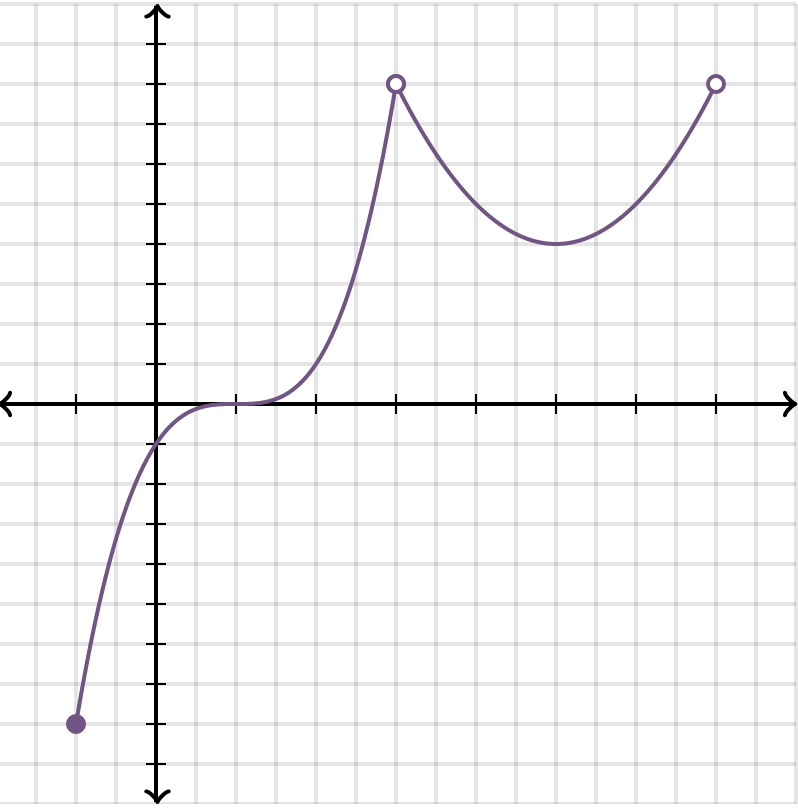 Find the inverse of the following functions. 2. 							3. 4. 							5. 6. Given the table of values for f(x), what is ? _________ 7. Given the table of values for f(x), what is ? _________ 8. Given the table of values for f(x) what is ? _________9. _______A function is shown below.  What is the value of the expression   for    for   for  10. _______The graph of the function  will be shifted left 8 units and down 5 units, reflected over the x-axis.  Write the function that corresponds to the resulting graph.11. Use the piecewise function below to answer the following questions”12.  What is the value of = _______        			13.  What is the value of = _______14. What is the value of = ___________		15.  What is the value of = _______16. Given the following equation, explain the transformation in words: ____________________________, ____________________________, ______________________________17. Given the parent function (solid) and transformation (dotted), list the transformations the occurred.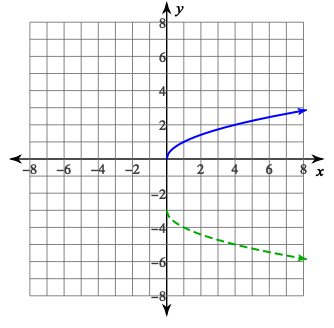 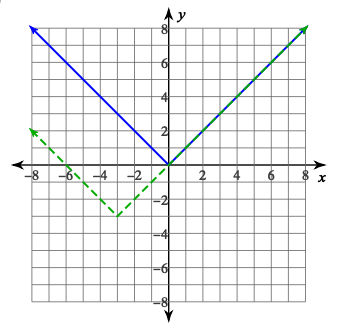 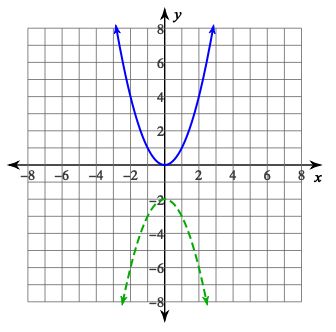 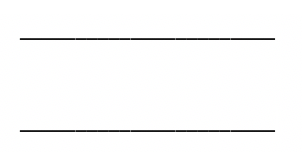 18.  Write the equation of a cube root function translated 4 units up, 8 units left, vertically stretched by a factor of 2. _______________________________________________________________________________________________________________19. Write the equation of a square root function reflected over the x-axis, shifted 2 units left, 7 units down. ________________________________________________________________________________________________________20. Write the equation of a quadratic function vertically compressed by a factor of 1/3, reflected over the x-axis, shifted right 4. ___________________________________________________________________________________xf(x)34